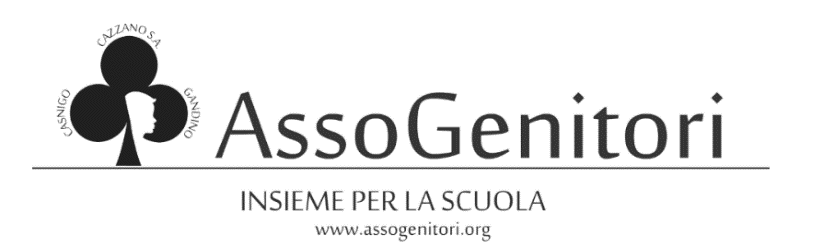 Via Cesare Battisti 1, 24024 Gandino (BG)C.F.: 90039400164E-mail: amministrazione@assogenitori.orgIBAN: IT57Q0538753160000042256039Gandino li 29/04/2021VERBALE n°004/2021VERBALE DI RIUNIONE DEL DIRETTIVO ASSOGENITORI In data 27/04/2021 alle ore 20:30 attraverso la piattaforma meet si sono riuniti i membri del Direttivo.Presenti:
Durante la serata sono stati discussi i seguenti punti all’ordine del giorno, elencati nella comunicazione inviata ai membri del Direttivo tramite la e-mail amministrazione@assogenitori.org del 22/04/2021:1.Presa atto delle dimissioni del vice-presidente Barcella Cristina e sua sostituzione;2. tesseramento anno sociale 2021/22: definizione quota ed avvio campagna sottoscrizione;3. punto della situazione YT 2021;4. definizione possibile data dell’assemblea annuale per approvazione bilancio 2019/20-2020/21;5.rinnovo polizza assicurativa con scadenza 31/05/2021;6. varie ed eventuali.La sig.ra Barcella Cristina ha inviato le sue dimissioni attraverso una lettera indirizzata alla mail dell’Associazione.Assogenitori ha preso atto della sua decisione, evidenziando che, essendo lei stata sia Consigliere che Vice-Presidente, rimarrebbe vacante il doppio ruolo. La proposta è stata fatta ai due Soci Fondatori presenti nel direttivo, i quali si sono riservati la possibilità di pensarci. Un’altra possibilità di sostituzione sarebbe potuta derivare dalla lista utilizzata per l’elezione del Direttivo, ma i primi eliminati erano solo due persone, delle quali una è divenuta Consigliere in sostituzione del sig. Cattaneo Mauro e l’altra ha rifiutato a suo tempo. In ultima analisi, per arrivare ad una candidatura, verrà coinvolto l’intero gruppo dei Soci. Ricordiamo che si tratterebbe di rimanere in carica solo un altro anno, visto che le prossime elezioni del Direttivo, avendo mandato triennale, avverranno entro il 31/10/2022. Abbiamo definito il valore della tessera associativa per anno sociale 2021/2022 (valida dal 1/7/2021 a 30/06/2022) mantenendo i 10 euro ed abbiamo deciso, visto il protrarsi della situazione pandemica e la conseguente impossibilità di creare occasioni di condivisione, di prolungare il tempo di validità della tessera anno sociale 2019/2020 fino al 31/10/21. Pertanto, nel periodo compreso fra il 30/06/2020 (data di scadenza della tessera) ed il 31/10/21, il tesseramento si considera rinnovato automaticamente ad “euro zero” per tutto l’anno sociale 2020/2021, ciò ci permette di coinvolgere la platea dei soci fino all’approvazione del bilancio. Il rinnovo automatico della tessera verrà comunicato sul gruppo soci dell’associazione.Se permanessero le regole attuali che regolamentano le manifestazioni sportive fino al 13/06, purtroppo lo YT 2021 non potrebbe essere organizzato. Pur essendo collegato al “trail degli altipiani”, che probabilmente quest’ anno si svolgerà regolarmente, il nostro “young trail” non rientra nelle manifestazioni sportive nazionali. Rimaniamo comunque in attesa di notizie dall’organizzatore Paolo Rinaldi. Abbiamo pensato di indire l‘Assemblea Generale dei Soci (speriamo in presenza) per l‘approvazione del bilancio nella settimana compresa fra il 20 e il 26/09/2021, potremo così creare anche l’occasione per avviare il tesseramento 2021/22.In tale occasione ci sarà anche l’elezione per il rinnovamento del Direttivo. Anticiperemo la comunicazione al gruppo soci whatsapp insieme al rinnovo automatico della tessera come stabilito nel punto 2.Il Tesoriere ed il Presidente si recheranno in banca allo scopo di rinnovare l’assicurazione RC e sistemare le deleghe sul conto corrente.Ad oggi, purtroppo, non abbiamo avuto occasioni di proporre tesseramenti. Abbiamo pensato di organizzare qualcosa di interessante invitando i genitori ad una o più “riunioni con l’esperto”, magari differenziate in serate per primaria/secondaria. Vorremmo scegliere un relatore che possa, con il suo modo di porsi e con gli argomenti trattati, risollevare il morale dando un’iniezione di fiducia verso il futuro. Una possibile figura che probabilmente contatteremo e che ci ha incuriositi sul web per il suo piglio scanzonato, è il prof. Franco Nembrini, rettore dell’Istituto “La Traccia” di Bergamo. Ci riserviamo, comunque, di dare uno sguardo a ciò che offre la rete e di proporre una serata piacevole, che verrà fatta magari a settembre.Un’ipotesi plausibile, visto che è già stata proposta ed ha avuto un gran successo, è una tavola rotonda con gli insegnanti del nostro Istituto. A tal fine, sono stati contattati i docenti Bonandrini, Castelli, Chiodini, Parolini, per la primaria e Di Matteo, Giannelli, Motta, Rossi, per la secondaria. Le possibili date per queste “chiacchierate fra docenti e genitori” potrebbero essere comprese fra l’ultima settimana di maggio e la prima di giugno p.v. Le date verranno comunicate nel gruppo soci whatsapp ed inserite in un volantino che specificherà meglio i temi portanti delle serate.Ribadiamo che gli argomenti dovranno essere “leggeri”; ci piacerebbe che fra i relatori si creasse una certa goliardia in modo da creare quel clima sereno di cui adesso abbiamo bisogno.La Segretaria Assogenitori                                                         Il Presidente AssogenitoriMaffessanti Jennifer                                                                   Lanfranchi MarcoBonazzi Zaira(Gandino)ConsigliereDonini Elio(Cazzano)ConsigliereGuerini Alessandro(Casnigo)Socio fondatoreLanfranchi Debora(Casnigo)Socio fondatoreLanfranchi Marco(Casnigo)PresidenteLanfranchi Stefania(Casnigo)ConsigliereMaffessanti Jennifer(Cazzano)SegretariaNodari Fabio(Gandino)ConsigliereRossetto Donatella(Cazzano)Consigliere